VIA ELECTRONIC MAILAugust 1, 2022Kathleen M. ShanleyManager-Transmission SitingEversource EnergyP.O. Box 270Hartford, CT 06103kathleen.shanley@eversource.comRE:	EM-EVER-103-220630e – The Connecticut Light and Power Company d/b/a Eversource Energy notice of intent to modify existing transmission lines (1608, 1867, and 1880) located in the City of Norwalk, Connecticut.Dear Ms. Shanley:The Connecticut Siting Council (Council) hereby acknowledges your notice to modify this existing energy facility, pursuant to Section 16-50j-57 of the Regulations of Connecticut State Agencies with the following conditions:Any deviation from the proposed modification as specified in this notice and supporting materials with the Council shall render this acknowledgement invalid; Any material changes to this modification as proposed shall require the filing of a new notice with the Council;Not less than 45 days after completion of construction, the Council shall be notified in writing that construction has been completed; The validity of this action shall expire one year from the date of this letter; andEversource may file a request for an extension of time beyond the one year deadline provided that such request is submitted to the Council not less than 60 days prior to the expiration.The proposed modifications are to be implemented as specified here and in your notice dated June 29, 2022. The modifications are in compliance with the exception criteria in Section 16-50j-57 of the Regulations of Connecticut State Agencies as changes to an existing facility site that would not extend the boundaries of the site beyond the existing fenced compound, increase the height of existing associated equipment, increase noise levels at the facility boundary by six decibels or more, or to levels that exceed state and local criteria, and manage electric and magnetic field levels at the site boundary in a manner that is inconsistent with the Council’s Best Management Practices for Electric and Magnetic Fields.  This decision is under the exclusive jurisdiction of the Council.  Please be advised that the validity of this action shall expire one year from the date of this letter.  Any additional change to this facility will require explicit notice to this agency pursuant to Regulations of Connecticut State Agencies Section 16-50j-57.  Such notice shall include all relevant information regarding the proposed change including electric and magnetic field levels at the property boundaries of the property and compliance with the Council’s Best Management Practices for Electric and Magnetic Fields.  Thank you for your attention and cooperation.Sincerely,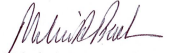 Melanie A. BachmanExecutive DirectorMAB/MP/emrc:	The Honorable Harry W. Rilling, Mayor, City of Norwalk (hrilling@norwalkct.org)